Publicado en  el 21/10/2014 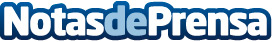 Repsol e Indra, galardonados por su tecnología para mejorar la seguridad en instalaciones marítimas Repsol e Indra han sido galardonados por la publicación especializada World Oil por su proyecto HEADS (Hydrocarbon Early and Automatic Detection System), una tecnología única en el mundo para la detección temprana de fugas de hidrocarburos en el mar que incrementa la seguridad de las instalaciones de la industria energética.Datos de contacto:IndraNota de prensa publicada en: https://www.notasdeprensa.es/repsol-e-indra-galardonados-por-su-tecnologia_2 Categorias: E-Commerce Premios Sector Marítimo Innovación Tecnológica http://www.notasdeprensa.es